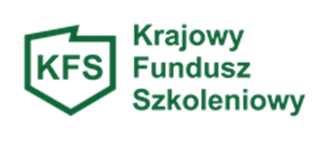 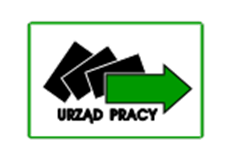 FORMULARZ OFERTYDane WykonawcyNazwaWykonawcy………………………………………………………………………………………….Adres Wykonawcy……………………………………………………………………NIP………………………………………………………………………Tel……………………………….. fax………………………………..e-mail………………………………………OFERTA NA:usługę, polegającą na wykonaniu dwóch badań społecznych z zakresu analizy regionalnego rynku pracy w postaci dwumodułowego badania sondażowego dotyczącego popytu na pracę w województwie opolskim oraz czteromodułowego badania społecznego dotyczącego sytuacji społeczno-ekonomicznej obywateli Ukrainy na opolskim rynku pracy w 2019 roku.Oferujemy wykonanie przedmiotu zamówienia w kwocie:- cena netto ........................... zł (słownie:……………………………………………………..……………..…………….)-  podatek VAT (%):……………………………………………- cena brutto: …………..………zł (słownie:…………………………………………………………………….…………….)Oświadczamy, że zapoznaliśmy się z treścią ogłoszenia oraz istotnych postanowień umowy dotyczących przedmiotu zamówienia i nie wnosimy do nich zastrzeżeń oraz przyjmujemy warunki w nich zawarte.Oświadczamy, że wycena przedmiotu zamówienia uwzględnia wszystkie uwarunkowania oraz czynniki związane z realizacją zamówienia i obejmuje cały zakres rzeczowy zamówienia — jest kompletna.Oświadczam, że wypełniłem obowiązki informacyjne przewidziane w art. 13 lub art. 14 RODO1) wobec osób fizycznych, od których dane osobowe bezpośrednio lub pośrednio pozyskałem w celu ubiegania się o udzielenie zamówienia publicznego w niniejszym postępowaniu.*															                       ...................................................	..................................................         (miejscowość, data)					 (podpis i pieczątka Wykonawcy lub  jego pełnomocnika)1) Rozporządzenie Parlamentu Europejskiego i Rady (UE) 2016/679 z dnia 27 kwietnia 2016 r. w sprawie ochrony osób fizycznych w związku z przetwarzaniem danych osobowych i w sprawie swobodnego przepływu takich danych oraz uchylenia dyrektywy 95/46/WE (ogólne rozporządzenie o ochronie danych) (Dz. Urz. UE L 119 z 04.05.2016, str. 1). * W przypadku, gdy wykonawca nie przekazuje danych osobowych innych niż bezpośrednio jego dotyczących lub zachodzi wyłączenie stosowania obowiązku informacyjnego, stosownie do art. 13 ust. 4 lub art. 14 ust. 5 RODO treści oświadczenia wykonawca nie składa (usunięcie treści oświadczenia np. przez jego wykreślenie).                                                                                 Załącznik nr 1 do formularza oferty                                                                           (Oświadczenie o braku podstaw do wykluczenia)OŚWIADCZENIEPrzystępując do postępowania o udzielenie zamówienia na usługę, polegającą na wykonaniu dwóch badań z zakresu analizy regionalnego rynku pracy w postaci dwumodułowego badania sondażowego dotyczącego popytu na pracę w województwie opolskim oraz czteromodułowego badania społecznego dotyczącego sytuacji społeczno-ekonomicznej obywateli Ukrainy na opolskim rynku pracy w 2019 roku. oświadczam, że nie zachodzą okoliczności wyłączające mnie z ubiegania się o zamówienie, w szczególności:nie wszczęto wobec mnie postępowania upadłościowego, ani nie ogłoszono mojej upadłości,nie zalegam z opłacaniem podatków, opłat lub składek na ubezpieczenie społeczne,znajduję się w sytuacji ekonomicznej i finansowej zapewniającej niezakłóconą realizację zamówienia,nie jestem powiązany z Zamawiającym osobowo lub kapitałowo, przy czym przez powiązania kapitałowe lub osobowe rozumie się wzajemne powiązania między Zamawiającym lub osobami upoważnionymi do zaciągania zobowiązań w imieniu Zamawiającego lub osobami wykonującymi w imieniu Zamawiającego czynności związane z przygotowaniem 
i przeprowadzeniem procedury wyboru Wykonawcy a Wykonawcą, polegające w szczególności na:uczestniczeniu w spółce jako wspólnik spółki cywilnej lub spółki osobowej,posiadaniu co najmniej 10 % udziałów lub akcji,pełnieniu funkcji członka organu nadzorczego lub zarządzającego, prokurenta, pełnomocnika,pozostawaniu w związku małżeńskim, w stosunku pokrewieństwa lub powinowactwa w linii prostej, pokrewieństwa drugiego stopnia lub powinowactwa drugiego stopnia 
w linii bocznej lub w stosunku przysposobienia, opieki lub kurateli. Załącznik 2 do formularza oferty DOŚWIADCZENIE W ZAKRESIE WYKONAWSTWAWykaz wykonanych, a w przypadku świadczeń okresowych lub ciągłych również wykonywanych głównych usług w okresie ostatnich 3 lat przed upływem terminu składania ofert albo wniosków o dopuszczenie do udziału w postępowaniu, a jeżeli okres prowadzenia działalności jest krótszy – to w tym okresie –– wraz z podaniem ich nazwy, przedmiotu, dat wykonania, podmiotów na rzecz których usługi zostały wykonane oraz zrealizowanej w ramach usługi próby badawczej.Do niniejszego wykazu należy dołączyć dowody dotyczące głównych usług, określające czy usługi te zostały wykonane lub są wykonywane należycie. W odniesieniu do nadal wykonywanych usług poświadczenie powinno być wydane nie wcześniej niż 
3 miesiące przed upływem terminu składania ofert. ...................................................                                            ...................................................		         (miejscowość, data)						(podpis i pieczątka Wykonawcy lub										  jego pełnomocnika)L.p.Nazwa i lokalizacja usługiCzas realizacjiCzas realizacjiNazwaOdbiorcyZrealizowana próba badawczaL.p.Nazwa i lokalizacja usługipoczątekkoniecNazwaOdbiorcyZrealizowana próba badawcza1.2.3.